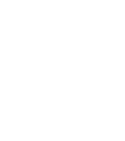 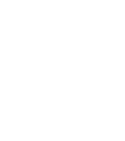 Programme of StudySubject: MusicYear 7:Programme of StudySubject: MusicYear 7:Programme of StudySubject: MusicYear 7:                                                                       Autumn 1                                                                       Autumn 1                                            Variations & Elements of Music Elements / Team Skills                                            Variations & Elements of Music Elements / Team Skills                                                                   Autumn 2                                                                   Autumn 2                                                          Rhythm: Note values, note V beat                                                          Rhythm: Note values, note V beat                                                                    Spring 1                                                                    Spring 1                                             Keyboard Skills & Pitch: Major Scales & melodies                                             Keyboard Skills & Pitch: Major Scales & melodies                                                                    Spring 2                                                                    Spring 2                                               Instruments of the Orchestra: Families and techniques                                               Instruments of the Orchestra: Families and techniques                                                                    Summer 1                                                                    Summer 1                                             12 Bar Blues: Strophic verse structure / 3 chord trick                                             12 Bar Blues: Strophic verse structure / 3 chord trick                                                                    Summer 2                                                                    Summer 2                                                             Chromaticism: Sharps & flats                                                             Chromaticism: Sharps & flats